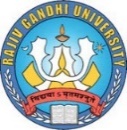 RAJIV GANDHI UNIVERSITYRONO HILLS: DOIMUKH 791 112ANNUAL PERFORMANCE APPRAISAL REPORT (APAR)Name				: Designation			: Employee ID No.			: Date of Birth			:      Date		     Month 	     YearDepartment / Institute		: Faculty				: Year				: Note: Director/ Deans/ HoDs shall submit duly completed APAR to the Registrar latest by 30th June. Due date			: Date of submission		:Date								Signature of Dean/ HoD/ Director								(As applicable)								(SEAL)Note: The Reporting Officer of the faculty member shall be the HoD.In case of the Institutes, the Director of the Institute shall be the Reporting Officer of the faculty member.The Reviewing Officer of the faculty member shall be the respective Dean of Faculty.Respective Dean of Faculty shall be the Reporting Officer the HoD and Director of the Institute. The Vice-Chancellor shall be the Reviewing Authority of the HoD and Director.For Deans, Vice-Chancellor shall be the reporting and Reviewing Authority.In case of an adverse remark, the adverse entry shall be communicated to the concerned member of the faculty who may if he/she so desires within 30 days of the date of communication represent to the Vice-Chancellor for redressal of his/her case supported by the evidence to sustain his/her claim.PART – ISELF-APPRAISAL(To be filled by the teacher concerned)GENERAL INFORMATION11.	Periods of Duration Spent by the Teacher on Different Kind of Leaves12.	Academic Staff College Orientation / Refresher Course / Research Methodology Course attended (attach proper documents)I.	TEACHING* L = Lecture, T = Tutorial, P = Practical** Please see Annexure I (self-appraisal grade should be based on the UGC regulations on Minimum Qualifications for Appointment of Teachers and other Academic Staffs in Universities and Colleges and Measures for the Maintenance of Standards in Higher Education, 2018)II.	INVOLVEMENT IN UNIVERSITY STUDENT RELATED ACTIVITIES / RESEARCH ACTIVITIES(a)	Administrative responsibility (including as Dean / Director/ Head / Coordinator / Teacher-in-charge / warden and similar other duties that require regular office hrs for its discharge)(b)	Examination Duties (question paper setting, Invigilation, evaluation of answer scripts)(c)	Student related co-curricular, extension and field-based activities (such as student clubs, career counselling, study visits, student seminars and other events, cultural, sports, NCC, NSS and community services) (d)	Seminars / Workshops / Conferences / Short-Term Courses / Outreach Programmes Organized by the Faculty(e)	Research Guidance	(i) Guidance of M.Phil. / Ph.D. Scholars(ii) Ph.D. Awarded /Thesis Submitted**Please submit Ph.D. Notification/ Certificate of Award/ Submission (iii) M.Phil. / PG Dissertation Awarded**Please submit M.Phil. / PG dissertation Notification/Certificate of award(f)	Research Projects / Patents / Policy Documents (I) Research Projects Completed(ii)	 Ongoing Research Projects(iii)	Consultancy Projects(iv)	 Patents(v) Policy Document(g)	Research Publications / e-content Development(i)	Research Papers in Peer-reviewed or UGC Listed Journals*Impact factor to be determined as per Thompson Reuters list (ii)	Books published by International Publishers(iii)	Books published by National Publishers(iv)	Chapters in Edited Books(v)	Editor of Books by International Publishers(vi)	Editor of Books by National Publishers(vii)	Translation of Chapters or Research Paper in Indian and Foreign Languages by Qualified Faculties(viii)	Translation of Books in Indian and Foreign Languages by Qualified Faculties(ix)	Creation of ICT Mediated Teaching Learning Pedagogy and Content and Development of New and Innovative Courses and Curricula (x) Award / Fellowships(xi)	Invited lectures / Resource Person / Paper Presentation in Seminars / Conferences/ Full Paper in Conference ProceedingsTo the best of my knowledge the above information is true.							Signature ………………………………………….….Name …………………………………………..……..Date							Designation ………………………………………….Note:Please attach the documentary evidence to support your claim where necessary.Please keep one copy of this in your records.Please see Annexure I (self-appraisal grade should be based on the UGC regulations on Minimum Qualifications for Appointment of Teachers and other Academic Staffs in Universities and Colleges and Measures for the Maintenance of Standards in Higher Education, 2018)PART - IIASSESSMENT BY THE REPORTING OFFICERName (Teacher)			: Designation			: Date of Appointment		:Verification of factual data General Information (Please tick) I. 	Teaching (Please tick)		Good		Satisfactory		Not SatisfactoryII.	Involvement in University Student Related Activities / Research ActivitiesNo. of Activities involved as per Table 1 (Sl. No. II) of Annexure IOverall Grade 		Good		Satisfactory		Not SatisfactoryDo you agree with the self-appraisal details submitted by the teacher, if not, comment on the specific item on which you have disagreement?……………………………………………………………………………………………..……………………………………………………………………………………………………..…Any other remarks:Signature …………………………………………..…Name …………………………………...…………….Designation …………………….……………………Date of appointment as Dean / HoD / Director.......................................…………………………..Date: ……………………………		        		(Seal of Reporting Officer)Note:Opinion/remarks be such that it be sustained with valid reasons.Please retain one copy with you.PART – IIIREMARKS OF THE REVIEWING OFFICERName (Teacher)			: Designation			: Date of Appointment		: Specific remarks on the assessment of the Reporting officerSummary of the appraisalOn performance of the faculty member				On Conduct of the faculty members(Please tick one)							(Please tick one)Good								GoodSatisfactory 							SatisfactoryNot satisfactory 							Not satisfactory Any other Remarks   Signature ……………..………………………………Name ………………...……………………………….Designation ………….………………………………(Seal of Reviewing Officer)Date: ……………………………				Note:Opinion/remarks be such that it be sustained with valid reasons.Please retain one copy with you.ANNEXURE IInstruction for Filling the Part-I of the APAR Part-I of the Proforma is based on the Appendix II, Table I of the UGC regulations on Minimum Qualifications for Appointment of Teachers and other Academic Staffs in Universities and Colleges and Measures for the Maintenance of Standards in Higher Education, 2018 vide Notification No.F.1-2/2017(EC/PS) dated 18th July, 2018.The proforma is to be filled as per these tables and self-assessment scores given. The self-assessment scores are to be based on the indicators/activities given below. The self-assessment scores are subject to verification by reporting and reviewing officer.Table 1Assessment Criteria and Methodology for University TeachersOverall Grading:Good: Good in teaching and satisfactory or good in activity at Sl. No. IISatisfactory: Satisfactory in teaching and good or satisfactory in activity at Sl. No. IINot Satisfactory: If neither good nor satisfactory in overall grading1.Name: 2.Designation: 3.Address (Residential/Phone No.): 4.Grade: 5.Date of First Appointment in the University : 6.Date of Appointment in the Present Post: 7.Date of Superannuation: 8.Qualification: 9.Confirmed/ on probation:  10.Date of confirmation/ end of probation: Type of LeaveNo. of days of leave in the Academic YearDuty LeaveEarned LeaveMaternity LeaveChild Care LeaveStudy LeaveMedical LeaveExtraordinary LeaveDeputationOthers(Please Specify)Total Sl. No.Name of the CoursePlaceDurationSemesterLevelClass Assigned per weekClass Assigned per weekClass Taught in the yearClass Taught in the yearTeaching = (Number of Classes Taught / Total Classes Assigned) × 100 %Self-appraisal Grade**Verified GradeSemesterLevelL*T/P*LT/PTeaching = (Number of Classes Taught / Total Classes Assigned) × 100 %Self-appraisal Grade**Verified GradeOdd SemesterU.G.      Odd SemesterP.G.Odd SemesterM.Phil. Odd SemesterPh.D. CourseworkOdd SemesterAny other (Specify)Even SemesterU.G.      Even SemesterP.G.Even SemesterM.Phil. Even SemesterPh.D. CourseworkEven SemesterAny other (Specify)Sl. No.Administrative responsibilityHours spent per weekHours spent per academic yearSl. No.Type of Examination DutiesDuties AssignedHours spent per semesterHours spent per academic yearSl. No.Type of ActivityHours spent per weekHours spent per academic yearSl. No.Title of the Seminar / Workshop / Conference / Short-Term Course / Outreach programmeSponsored byDateWhether international / national / State / Regional / University LevelSemesterLevelNo. of Ph.D. ScholarsNo. of M.Phil. ScholarsHours spent per week for guidanceHours spent per academic yearOdd SemesterM.Phil.Odd SemesterPh.D.Even SemesterM.Phil.Even SemesterPh.D.Sl. No.Name of the ScholarTitle of the ThesisAwarded / Thesis SubmittedDate of Award /Thesis submissionEnclosure No.Sl. No.Name of the ScholarTitle of the DissertationM.Phil. / PGDate of AwardEnclosure No.Sl. No.TitleAgencyPeriodGrant/ Amount Mobilized (Rs. in Lakh)Enclosure No.Sl. No.TitleAgencyPeriodGrant/ Amount Mobilized (Rs. in Lakh)Enclosure No.Sl. No.TitleAgencyPeriodGrant/ Amount Mobilized (Rs. in Lakh)Enclosure No.Sl. No.Details of PatentInternational / NationalYear of GrantEnclosure No.Sl. No.Details of Policy DocumentInternational / National / StateYearEnclosure No.Sl. No.Sl. No. in UGC Approved listTitle of the PaperName of the JournalVolume, issue & page nos.Year of PublicationLatest impact factor*Whether you are main author/ sole authorEnclosure No.Sl. No.Title with page nos.Book Title, editor and publisherYear of PublicationISBN No.No. of authorsWhether you are main author/ sole authorEnclosure No.Sl. No.Title with page nos.Book Title, editor and publisherYear of PublicationISBN No.No. of authorsWhether you are main author/ sole authorEnclosure No.Sl. No.Title with page nos.Book Title, editor and publisherYear of PublicationISBN No.No. of authorsWhether you are main author/ sole authorEnclosure No.Sl. No.Title with page nos.Book Title, editor and publisherYear of PublicationISBN No.No. of authorsWhether you are main author/ sole authorEnclosure No.Sl. No.Title with page nos.Book Title, editor and publisherYear of PublicationISBN No.No. of authorsWhether you are main author/ sole authorEnclosure No.Sl. No.Title with page nos.Title, editor and publisherYear of PublicationISBN / ISSN No.No. of authorsWhether you are main author/ sole authorEnclosure No.Sl. No.Title with page nos.Book Title, editor and publisherYear of PublicationISBN No.No. of authorsWhether you are main author/ sole authorEnclosure No.Sl. No.Activity*Enclosure No.Development of Innovative PedagogyDevelopment of Innovative PedagogyDesign of New Curricula and CoursesDesign of New Curricula and CoursesMOOCsMOOCsDevelopment of Complete MOOCs in 4 Quadrants (4 credit course) (in case of MOOCs of lesser credits 05 marks/credit)MOOCs (developed in 4 quadrant) per Module/lectureContent Writer/Subject Matter Expert for Each Module of MOOCs (at least one quadrant)Course Coordinator for MOOCs (4 credit course) (In case of MOOCs of lesser credits 02 marks/credit)E-ContentE-ContentDevelopment of e-Content in 4 quadrants for a complete course/e-booke-Content (developed in 4 quadrants) per moduleContribution to Development of e-content Module in Complete Course/Paper/e-book (at least one quadrant)Editor of e-content for Complete Course/ Paper /e-bookSl. No.Name of the Award / FellowshipAwarding Institute/OrganizationInternational / National / State LevelDate AwardedEnclosure No.Sl. No.Title of the lecture / paper presentedTitle of Seminar / Conference, etc.Date with yearOrganised byInternational (abroad or within country) / National/ State / UniversityEnclosure No.Sl. No.ActivityGrading CriteriaI.Teaching: (Number of classes taught/total  classes assigned) × 100 %(Classes taught includes sessions on tutorials, laboratory and other teaching related activities)80 % & above = GoodBelow 80 % but 70 % & above = SatisfactoryLess than 70 % = Not SatisfactoryII.Involvement in University/College student related activities/research activities:Administrative responsibilities such as Head, Chairperson/ Dean/ Director/ Coordinator, Warden etc.Examination and evaluation duties assigned by the college / university or attending the examination paper evaluation.Student related co-curricular, extension and field based activities such as student clubs, career counselling, study visits, student seminars and other events, cultural, sports, NCC, NSS and community services.Organising seminars/ conferences/ workshops, other college/university activities.Evidence of actively involved in guiding Ph.D. students.Conducting minor or major research project sponsored by national or international agencies.At least one single or joint publication in peer reviewed or UGC list of Journals.Involved in at least 3 activities = Good1-2 activities = SatisfactoryNot involved/ undertaken any of the activities = Not Satisfactory